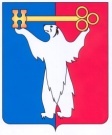 АДМИНИСТРАЦИЯ ГОРОДА НОРИЛЬСКАКРАСНОЯРСКОГО КРАЯ  ПОСТАНОВЛЕНИЕ11.09.2019                                                г. Норильск                                                  № 403О наделении муниципального унитарного предприятия «Коммунальные объединенные системы» полномочиями по установлению норматива состава сточных вод для объектов абонентов, осуществляющих водоотведение в централизованную систему водоотведения на территории муниципального образования город НорильскВ соответствии с Федеральными законами от 06.10.2003 № 131-ФЗ «Об общих принципах организации местного самоуправления в Российской Федерации», от 07.12.2011 № 416-ФЗ «О водоснабжении и водоотведении», Правилами пользования системами коммунального водоснабжения и канализации в Российской Федерации, утвержденными постановлением Правительства Российской Федерации от 12.02.1999  167, Уставом муниципального образования город Норильск, постановлением Администрации города Норильска от 14.06.2013 № 266 «Об определении гарантирующей организации для централизованной системы водоотведения на территории муниципального образования город Норильск, установлении зоны ее деятельности и утверждении схем централизованной системы водоотведения»,ПОСТАНОВЛЯЮ:Наделить муниципальное унитарное предприятие «Коммунальные объединенные системы» (далее - Предприятие) полномочиями по установлению норматива состава сточных вод для объектов абонентов, осуществляющих водоотведение в централизованную систему водоотведения в зоне деятельности Предприятия, с учетом следующих условий:- соблюдение норм предельно допустимых сбросов сточных вод и загрязняющих веществ в водные объекты, утвержденных для организаций водопроводно-канализационного хозяйства природоохранными органами;- обеспечение проектных параметров очистки сточных вод на очистных сооружениях коммунальной канализации;- техническая и технологическая возможность очистных сооружений коммунальной канализации очищать сточные воды от конкретных загрязняющих веществ.2. Опубликовать настоящее постановление в газете «Заполярная правда» и разместить его на официальном сайте муниципального образования город Норильск.3. Настоящее постановление вступает в силу с даты его подписания.И.о. Главы города Норильска                                                                              А.В. Малков